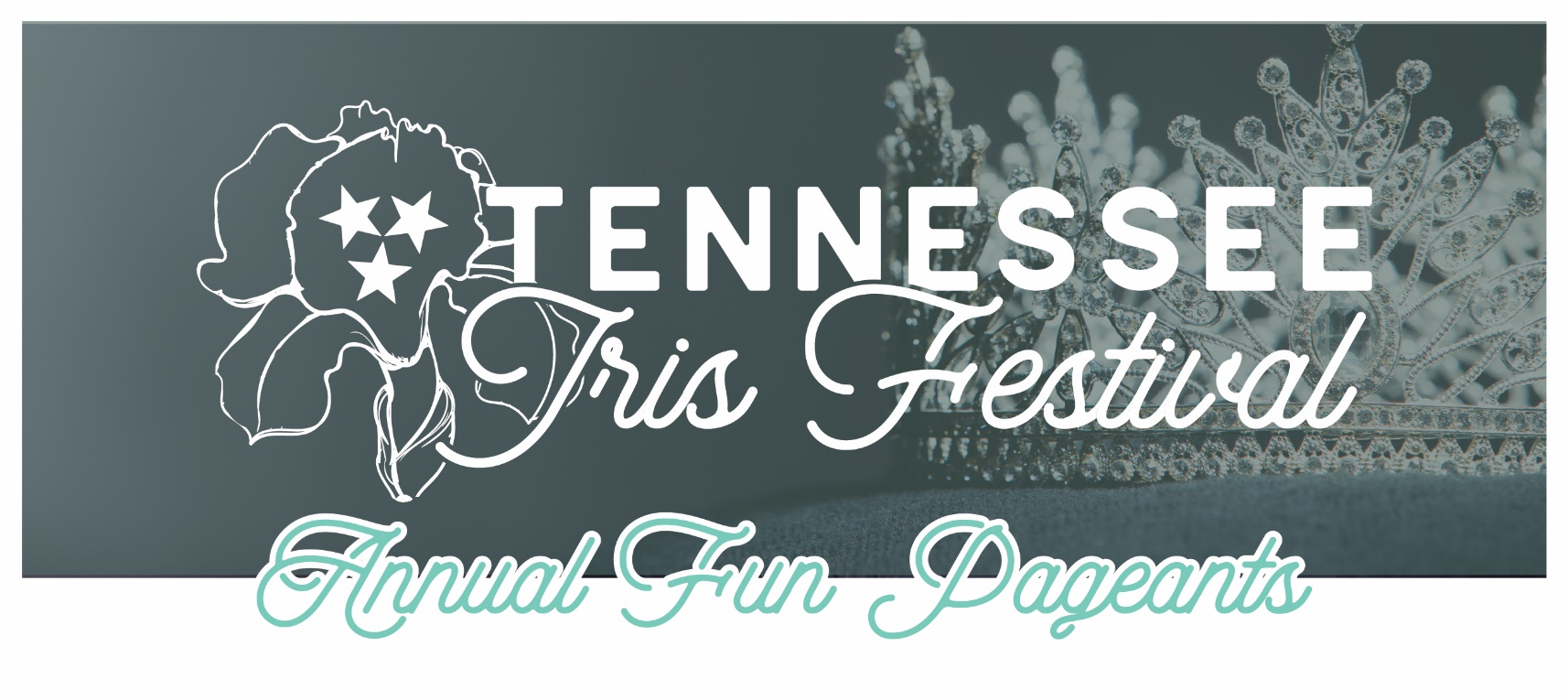 Saturday, April 1, 2023 | Dresden Elementary SchoolName: _____________________________________    Contestant #: _______Age: ______Address: __________________________________________Phone: ______________________   Email Address: __________________________________Parents: __________________________________________Hobbies: ______________________________________________________________________________________________________________________________________________________***The Tennessee Iris Festival follows the same pageant guidelines that apply to the Strawberry Festival*** A QUEEN AND FOUR ALTERNATES WILL BE AWARDED IN EACH DIVISION.For more information contact:  Jennifer Branscum 731-514-8473Registration begins at 9:30 am. The first pageant will begin at 10:00 am.Pageants may begin later than the start time listed but WILL NOT begin any earlier.$20 entry fee and optional categories (Best Personality, Smile, Eyes) are $5 eachor enter everything for $35.AGE GROUPS AND START TIMESBirth-12 months          10 am6-9 years                                12 pm13-24 months              10:30am             10-12 years                            12:30 pm2-3 years                     11am13-15 years                             1 pm4-5 years                     11: 30 am16-21 years                             1:30 pm